  Course Specification for Language and Diplomacy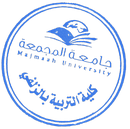 CollegeZulfi College of EducationZulfi College of EducationZulfi College of EducationDepartmentEnglish Language DepartmentEnglish Language DepartmentEnglish Language DepartmentCourse Name:Language and DiplomacyCourse CodeENGL 423Level9Credit Hours2 hrs.Course Objective  Define basic concepts and approaches in the study of the role of language in diplomacy.Describe the different general features and characteristics of the language of diplomacy (particularly English).Make use of Cross-cultural Pragmatics, Semantics and Discourse Analysis to analyze the various intricacies and subtleties of the language of diplomacy (speech acts, discourse acts, the unsaid, face and politeness patterns/practices, ambiguity, hedges, implicatures, framing and reframing, logical fallacies, rhetoric and modern persuasion strategies, etc.).Identify the common features and dynamics of negotiation in diplomatic contexts.Analyze Euphemisms and Political Correctness strategies in diplomatic and international relationships exchanges.Recognize socio-cultural aspects of the language and discourse of diplomacy (employing inter/cross-cultural awareness of communication).Analyze and explain diplomatic texts and discourses as manifest in agreements, treaties, government announcements, public speeches, etc.) employing a variety of linguistic and discourse studies tools.Define basic concepts and approaches in the study of the role of language in diplomacy.Describe the different general features and characteristics of the language of diplomacy (particularly English).Make use of Cross-cultural Pragmatics, Semantics and Discourse Analysis to analyze the various intricacies and subtleties of the language of diplomacy (speech acts, discourse acts, the unsaid, face and politeness patterns/practices, ambiguity, hedges, implicatures, framing and reframing, logical fallacies, rhetoric and modern persuasion strategies, etc.).Identify the common features and dynamics of negotiation in diplomatic contexts.Analyze Euphemisms and Political Correctness strategies in diplomatic and international relationships exchanges.Recognize socio-cultural aspects of the language and discourse of diplomacy (employing inter/cross-cultural awareness of communication).Analyze and explain diplomatic texts and discourses as manifest in agreements, treaties, government announcements, public speeches, etc.) employing a variety of linguistic and discourse studies tools.Define basic concepts and approaches in the study of the role of language in diplomacy.Describe the different general features and characteristics of the language of diplomacy (particularly English).Make use of Cross-cultural Pragmatics, Semantics and Discourse Analysis to analyze the various intricacies and subtleties of the language of diplomacy (speech acts, discourse acts, the unsaid, face and politeness patterns/practices, ambiguity, hedges, implicatures, framing and reframing, logical fallacies, rhetoric and modern persuasion strategies, etc.).Identify the common features and dynamics of negotiation in diplomatic contexts.Analyze Euphemisms and Political Correctness strategies in diplomatic and international relationships exchanges.Recognize socio-cultural aspects of the language and discourse of diplomacy (employing inter/cross-cultural awareness of communication).Analyze and explain diplomatic texts and discourses as manifest in agreements, treaties, government announcements, public speeches, etc.) employing a variety of linguistic and discourse studies tools.Course ContentCourse IntroductionBasic concepts and ideas in diplomacy and international relationshipsCourse IntroductionBasic concepts and ideas in diplomacy and international relationshipsCourse IntroductionBasic concepts and ideas in diplomacy and international relationshipsCourse ContentLinguistic characteristics and features of the language of diplomacy.Linguistic characteristics and features of the language of diplomacy.Linguistic characteristics and features of the language of diplomacy.Course ContentDiplomacy as a set of inter/cultural communication phenomena and strategies.Diplomacy as a set of inter/cultural communication phenomena and strategies.Diplomacy as a set of inter/cultural communication phenomena and strategies.Course ContentDiplomacy seen from the perspectives of  Pragmatics and Discourse Analysis: speech acts, discourse acts, the unsaid, face and politeness patterns/practices, ambiguity, hedges, implicatures, framing and reframing, logical fallacies, rhetoric and modern persuasion strategiesDiplomacy seen from the perspectives of  Pragmatics and Discourse Analysis: speech acts, discourse acts, the unsaid, face and politeness patterns/practices, ambiguity, hedges, implicatures, framing and reframing, logical fallacies, rhetoric and modern persuasion strategiesDiplomacy seen from the perspectives of  Pragmatics and Discourse Analysis: speech acts, discourse acts, the unsaid, face and politeness patterns/practices, ambiguity, hedges, implicatures, framing and reframing, logical fallacies, rhetoric and modern persuasion strategiesCourse ContentPeace linguistics, Linguistic Rights and language and Conflict and their role in promoting peace and international understandingPeace linguistics, Linguistic Rights and language and Conflict and their role in promoting peace and international understandingPeace linguistics, Linguistic Rights and language and Conflict and their role in promoting peace and international understandingCourse ContentEnglish for Diplomacy, English or Peace and World Englishes and their contribution to understanding the relationship between language and diplomacy.English for Diplomacy, English or Peace and World Englishes and their contribution to understanding the relationship between language and diplomacy.English for Diplomacy, English or Peace and World Englishes and their contribution to understanding the relationship between language and diplomacy.Course ContentDiplomacy and MultingualismDiplomacy and MultingualismDiplomacy and MultingualismCourse ContentDiplomacy and MultingualismDiplomacy and MultingualismDiplomacy and MultingualismCourse ContentRevisions, Midterm and finalsRevisions, Midterm and finalsRevisions, Midterm and finalsCourse ContentCourse ContentCourse ContentCourse ContentCourse ContentRequired Textbook1Kurbalija, Jovan and Slavik,  Hannah .(  ). Language and Diplomacy. Academic Training Institute.Carta, Caterina and Morin, Jean-Frédéric (2013 ). EU Foreign Policy Through The Lens of Discourse Analysis: Making Sense of Diversity. The Gobalisation, Europe, Multilateralism  Series.Friedrich, P. (2007). English for Peace: Toward a framework of peace sociolinguistics. World Englishes, 26(1), 72–83. GJohnstone, Barbara. (2018). Discourse Analysis(3rd  edition). Oxford:  Wiley-BlackwellPaltridge, Brian. (2012). Discourse Analysis (2nd edition). London: Bloomsbury.Widdowson, H.G. (2004). Discourse Analysis. Oxford: Oxford University Press.Kecskes, Istvan. (2017). Current Issues in Intercultural Pragmatics. John Benjamins Geluykens, Ronald &Karaft, Bettina  (2006) Institutional Discourse in Cross-Cultural Contexts.  LINCOM Publishers.1Kurbalija, Jovan and Slavik,  Hannah .(  ). Language and Diplomacy. Academic Training Institute.Carta, Caterina and Morin, Jean-Frédéric (2013 ). EU Foreign Policy Through The Lens of Discourse Analysis: Making Sense of Diversity. The Gobalisation, Europe, Multilateralism  Series.Friedrich, P. (2007). English for Peace: Toward a framework of peace sociolinguistics. World Englishes, 26(1), 72–83. GJohnstone, Barbara. (2018). Discourse Analysis(3rd  edition). Oxford:  Wiley-BlackwellPaltridge, Brian. (2012). Discourse Analysis (2nd edition). London: Bloomsbury.Widdowson, H.G. (2004). Discourse Analysis. Oxford: Oxford University Press.Kecskes, Istvan. (2017). Current Issues in Intercultural Pragmatics. John Benjamins Geluykens, Ronald &Karaft, Bettina  (2006) Institutional Discourse in Cross-Cultural Contexts.  LINCOM Publishers.1Kurbalija, Jovan and Slavik,  Hannah .(  ). Language and Diplomacy. Academic Training Institute.Carta, Caterina and Morin, Jean-Frédéric (2013 ). EU Foreign Policy Through The Lens of Discourse Analysis: Making Sense of Diversity. The Gobalisation, Europe, Multilateralism  Series.Friedrich, P. (2007). English for Peace: Toward a framework of peace sociolinguistics. World Englishes, 26(1), 72–83. GJohnstone, Barbara. (2018). Discourse Analysis(3rd  edition). Oxford:  Wiley-BlackwellPaltridge, Brian. (2012). Discourse Analysis (2nd edition). London: Bloomsbury.Widdowson, H.G. (2004). Discourse Analysis. Oxford: Oxford University Press.Kecskes, Istvan. (2017). Current Issues in Intercultural Pragmatics. John Benjamins Geluykens, Ronald &Karaft, Bettina  (2006) Institutional Discourse in Cross-Cultural Contexts.  LINCOM Publishers.